French Revolution HomeworkYou need to choose another famous revolution from history. Your homework task is to produce a one page fact file on this revolution in your jotters.SuggestionsAmerican Revolution (1775-1783)Cuban Revolution (1953-59)Russian Revolution (1917)Industrial Revolution (1760-1820)Egyptian Revolution (2011)Velvet Revolution – Czechoslovakia (1989)Or one of your choice 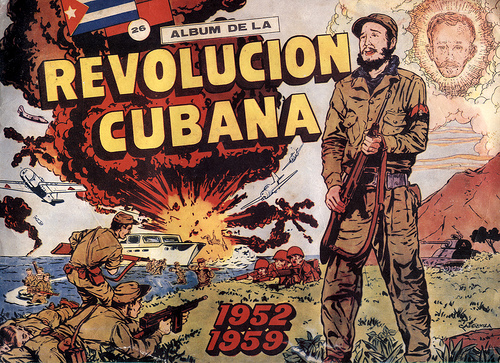 You should use the following headings-1. When and where they started2. The causes 3. Main events4. Key people5. What made them successful6. The effects of the revolution7. Similarities to the French RevolutionORFrench Revolution HomeworkImagine you were around at the time of the French Revolution and write a letter to a friend. You can either be a member of the First/Second Estate or an angry peasant from the Third Estate.